Победителями по решению кейсов стали:
В треке «Робототехника» - Команда Hackspace (Состав: Фёдор Дерюгин, Владислав Бянкин, Максим Попов)
В треке «It-технологии» - Команда «Без Названия» (Состав: Кирилл Головань, Иван Грехнев)
 В треке «Зелёная инженерия» - команда 3к1 (Состав команды Александр Бухаев, Татьяна Мошкина, Полина Долгополова, Влада Пяткова)

А так же по итогам конкурса эссе и результатам вашей активности в течение трёх дней форума, лидерами треков стали:
«It-технологии» - Никита Мезенцев
«Робототехника»  - Анастасия Таболич
«Зелёная инженерия»- Мария Елаева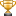 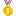 